“Miantso an’i Jesosy amin’ny Fotoan-tsarotra!”Herinandro 8 - 100 Androm-bavaka15 – 21 Mey 2020  “ Novain’ny fitiavan'Andriamanitra ” Nataon’i Derek Morris“ Fitiavana mandrakizay no nitiavako anao, koa izany no nampaharetako famindram-po ho anao. ” – Jeremia 31 :3Notezaina tao amin'ny tokantrano kristiana i Mary Ann Roberts, saingy tsy nanolon-tena manokana ho an'i Jesosy ho Mpamonjy sy Tompon’ny tenany manokana izy raha mbola tanora. Nanambady izy rehefa avy nianatra tany amin'ny oniversite, avy eo lasa nanatevin-daharana ny miaramila ny vadiny, ary nifindra monina tany Eoropa izy ireo. Tamin’izay no nandaozan'i Mary Ann tanteraka izay rehetra mikasika ny fiangonana ary lasa vehivavy mpamonjy lanonana lava izy.Tafalatsaka tamin’ny farany ambany indrindra izy tamin'ny taona 1983. Indray faran’ny herinandro, raha tao anatin'ny fisotroana zava-pisotro misy alikaola betsaka izy, dia nanjary mamo sy narary mafy ka tsy afaka nanatrika fivoriam-pianakaviana. Tamin'io fotoana io i Maria Ann no nanapa-kevitra fa hangataka amin'Andriamanitra hiverina ao amin'ny fiainany. Ny sary velona izay tonga tao an-tsainy tamin'izany vanimpotoana niainany izany dia raim-pianakaviana be fitiavana izay mihazakazaka eny an-dàlana hitsena ny zanany adala. Fantatr'i Mary Ann fa izy io zanaka io.Tsapany fa mila manao fiovana lehibe izy amin'ny fomba fiainany, ka nanoratra tamin'ny pasitora kristiana iray izy ary nilaza taminy ny amin'ny fanolorantenany ho tonga mpianatr'i Jesosy. Takatry ny vadin'ilay pasitera tsara fa ho sarotra tokoa izany fiovana izany ary nanohana an'i Mary Ann izy tamin'ny alalan’ny fiantsoana azy an-tariby isa-maraina nandritran’ny herintaona mba hiara-hivavaka aminy.Na dia nanomboka nivavaka tao amin’ny fiangonana kristiana iray aza i Mary Ann, ary na dia lasa nanana lanja lehibe teo amin'ny fiainany aza Andriamanitra, dia nahatsapa izy fa mbola misy zavatra tsy ampy tao anatiny – zavatra manokana izay nomanin' Andriamanitra ho azy saingy mbola tsy fantany. Naniry mandrakariva ny hanohy ny fianarany izy ary nanapa-kevitra ny hiverina hianatra. Izany angamba no hameno ny banga ao am-pony. Nisoratra anarana izy ary voaray tao anatin’ny fandaharam-pianarana ambony momba ny siansa ka nahazo ny diplaoma Doctorat en neuroscience (diplaoma mahakasika ny fahalalana ny fiasan’ny atidoha). Kanefa toa mbola nisy banga ihany ny fiainany.Tamin'ny fahavaratra tamin'ny taona 2001, nanatrika lasy fivoriana tany Caroline du Nord i Mary Ann. Hifanerasera amin’ny namany no tena tanjony voalohany, ka nipetraka teny aoriana tao amin’ilay auditorium izy. Nandritra ny iray tamin'ireo fivoriana ireo dia naheno evanjelistra kristiana iray izy nanasa ireo izay liana amin'ny tetik'asa fitoriana any Kenya mba hihaona aminy aorian'ny fotoam-pivavahana. "Raha ny mahazatra ahy dia tiako ny mandinika tsara alohan’ny hanaovana zavatra iray", hoy i Mary Ann tao an’eritreriny, "kanefa toy ny hoe nisy olona nijoro teo anoloako ary nanondro ahy tamin’ny tanany." Rehefa nifarana ny fivoriana, nandeha teny aloha tao amin’ny auditorium izy sady resy lahatra tokoa fa niantso azy handray anjara amin'ny tetikasa fitoriana any Kenya Andriamanitra. Nanasa azy hitarika andiana fivoriana tao amin'ny vondrom-piaraha-monina tao Rongo, Kenya ilay evanjelistra rehefa avy niresaka tamin'i Mary Ann. Tsy mpandahateny velively i Mary Ann. Tsy niofana tamin'ny fomba fitorian-teny izy ary tsy nanana traikefa mihintsy amin’ny sehatry ny asa fitoriana eny amin’ny laharana voalohany. Tsy nandalo tao an-tsainy mihintsy hoe hangataka azy ho tonga mpitoriteny Andriamanitra. Kanefa nisokatra amin'ny asan'ny Fanahy Masina ny fony tamin'io andro io, ka nanao vavaka mahery tamin’ny fomba filazany izy nanao hoe : "Tompo ô, omeko alàlana Ianao handefa ahy any amin'ny Sahanao. "Volana vitsivitsy taty aoriana, nankany Kenya i Mary Ann mba hanatanteraka izay nasain'Andriamanitra ho ataony. Na dia natahotra aza izy, isan-kariva, rehefa nitsangana hitoriteny izy dia nahatsapa fa Andriamanitra no niteny tamin'ireo vahoaka vory teo tamin’ny alalany. Olona maherin'ny 500 no nanambara ny fitiavan'i Jesosy tamin'ny alalan’ny batisa rehefa nifarana ireo fivoriana. Azonao an-tsaina tsara fa feno hafaliana i Mary Ann - fifaliana lehibe tokoa ! Ary tsy niala intsony izany fifaliana izany. Nanohy nitory i Mary Ann, nizara ny fitiavan'Andriamanitra ary nanaraka ny Fitarihany. Nahita ny antsony izy rehefa nomeny alalana Andriamanitra hampiasa azy any amin'ny Sahany.Moa ve ianao hanome alalana an’Andriamanitra hampiasa anao ao amin'ny Sahany ? Mety tsy hitovy amin’ny toe-javatra izay nisy telo volana lasa izay, talohan'ny nanombohan'ny krizy COVID-19 ny toe-javatra amin’izao fotoana izao. Mbola betsaka anefa ny asa tokony hatao, ary fanahy maro no miandry handre ny vaovao mahafaly ! Mivavaha ary mangataha Aminy mba hampiseho aminao izay zavatra tadiaviny hataonao !Derek Morris no filohan’ny Hope Channel International. Raha te hahazo aingam-panahy bebe kokoa ianao, dia mamporisika anao izahay hamaky ny boky natokana ho amin’ity herinandro ity izay nosoratan’i Derek Morris ary mitondra ny lohateny hoe The Radical Prayer (Ny Vavaka Mahery), izay nangalana ny fampaherezana tamin’ity herinandro ity. FANONTANIANA FAMPIERITRERETANA : Manao ahoana ny amin’ny fiainantsika amin’izao ankehitriny izao ? Efa nomentsika alalana ve Andriamanitra hampiasa antsika ao amin'ny Sahany ? Raha mahatsiaro lavitra an'Andriamanitra isika, dia aoka hotadidiantsika fa miandry Izy miaraka amin'ny sandriny feno fitiavana misokatra ho antsika mba hiverina Aminy. Tsy vitan'ny hoe handray antsika ao an-trano fotsiny Izy fa manana toerana manokana fanaovana asa fanompoana ho antsika tsirairay ihany koa. Moa ve isika hanokatra ny fontsika amin'ny Antsony ?FAMPIHARANA : Tadiavo eo amin’ny manodidina anao ireo fomba maro samihafa anehoan'Andriamanitra ny Fitiavany anao. Mety hahita ny Fitiavany amin'ny alàlan’ny hafa, na amin'ny alàlan'ny natiora na amin'ny fomba hafa ianao. Rehefa hitanao amin'ny fomba miavaka ny Fitiavany, dia soraty izany ary zarao amin'ny olona roa amin'ity herinandro ity rehefa mitaky ny Jaona 15 :12 ianao. Ataovy fahazarana ho anao ny mikatsaka ny fitiavan'Andriamanitra sy ny fomba manokana hizarana ny Fitiavany amin'ny hafa.“ Tsy noho ny fanatitra fampiononam-pahatezerana nataon’ ny Zanaka no itiavan’ ny Ray antsika, fa efa tia antsika rahateo Izy, ka nanomana ny Zanaka ho fanatitra fampiononam-pahatezerana. Kristy no alàlana izay irotsahan’ ny fitiavany tsy voafetra ho amin’ izao tontolo izao izay simba. “Andriamanitra ao amin’ i Kristy no nampihavana izao tontolo izao taminy. . . Tsy roa aman-tany izany fitiavana izany ! Zanaky ny Mpanjakan’ ny lanitra ! Teny fikasana saro-bidy manao ahoana re izany ! Hevitra mendrika ny ho eritreretina lalina indrindra ! Fitiavana tsy hita polopolorina avy amin’ Andriamanitra ho an’ izao tontolo izao izay tsy tia azy ! ” – Ny Dia Ho Eo Amin’ I Kristy, p. 12, 14
Mandeha lavitra kokoa – Soso-kevitra lahatsoratra fanampiny amin’ity herinandro ity :Ellen White, Ny Dia Ho Eo Amin’ I Kristy, toko 1, “ Ny fìtiavan’ Andriamanitra ny olona ” Derek J. Morris, The Radical Prayer (Ny Vavaka Mahery)TATITRA FIDERANA : Elizabeth W. : “ Midera an'Andriamanitra aho noho ny Heriny manasitrana !”Mambra any amin’ny Royaume-Uni : “ Miderà an'Andriamanitra noho ny fihainoany ny vavaka ataontsika ary noho ny fahagagana nataony amin’ny fanomezana sakafo sy fanampiana ara-bola amin'ny fotoana mety. Ary koa, noho ny fitsaboany ny lamosiko !”Miasa mafy ireo mpikaroka mba hahita vaksiny sy fanafody manampy amin’ny fanalefahana ny otrikaretina. Betsaka ny fandrosoana vita ary misy ny fanantenana !Antom-bavaka :Mivavaha mba hisy ny fo vonona mba ho ampiasain'Andriamanitra, na oviana na oviana ary na aiza na aiza hiantsoany. Mivavaha mba hampiasaina tsara sy ho fitahiana be ny asa fitoriana ny filazantsara amin’ny aterineto sy ny asa amin’ny rantsan-tanana (digital) ataon’ny fiangonana. Mivavaha ho an'ireo tanora izay ao amin'ny lohasahan’ny fanapaha-kevitra na ho an'i Kristy na hanohitra Azy. Mivavaha mba hanandrana ny fitiavana sy ny fahamarinan'i Jesosy izy ireo ary hanompo azy am-pifaliana amin'ny androm-piainan'izy ireo. Mivavaha ho an'ireo vondrona fiangonana maro manerana izao tontolo izao izay tsy manana trano hiangonana ary mitady tany. Mivavaha koa mba hamoha ny mambra rehetra Andriamanitra mba handray anjara amin'ny asa fananganana fiangonana izy ireo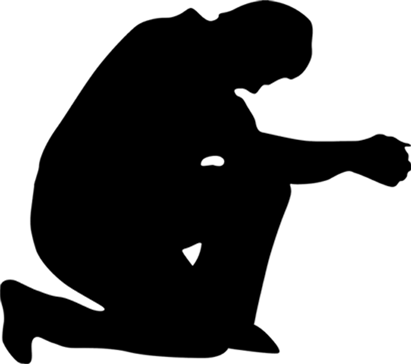 Andro 51 – Fifantohan’ny Vavaka – Sabata 16 Mey 2020Ny Fanolorantenan’Andriamanitra “ Fa Andriamanitra mampiseho ny fitiavany antsika, fa fony mbola mpanota isika, dia maty hamonjy antsika Kristy. ” – Romana 5 :8“ Vao nipoitra ny fahotana, dia efa nisy ny Mpamonjy. Fantatr’i Kristy fa tsy maintsy hijaly Izy. Na izany aza, nisolo toerana ny olombelona Izy. Nanomboka tamin’ny fahotan’i Adama, dia nanolo-tena ho mpiantoka ny zanak’olombelona ilay Zanak’Andriamanitra.” – In Heavenly Places, 13.2FANONTANIANA FAMPIERITRERETANA :Rehefa nanota i Adama sy Eva dia Andriamanitra, izay na dia nolavina sy nanotana aza, no nanao ny dingana voalohany mankany amin'ny zanak'olombelona. Tonga Izy niaraka tamin'ny toe-tsaina feno fahasoavana, famelan-keloka ary fampanantenana fa hanorotoro an’i Satana ilay menarana i Jesosy (Genesisy 3 :15) ary ho Sorona ho famonjena azy ireo. Mbola manatona anao amin’izany toe-tsaina izany mandrakariva i Kristy. Nanolo-tena ho anao sy ho an’ny famonjena anao Izy. Moa ve ianao androany hihazakazaka ho eo amin'ny sandriny feno fitiavana ary hanaiky ny Ràny manadio sy ny Fahamarinany ?TATITRA FIDERANA : Efa miha-sitrana amin’ny Covid-19 ny Dr. Hammel (Mpitsabo any Berrien Springs) taorian’ny vavaka maro avy amin’ny mpianakavin’ny finoana.Miroborobo ny fiangonana any Sina na eo aza ny fameperana noho ny Covid-19 sy ny kôminisma. Olona an-hetsiny no miditra ao amin’ny aterineto hanatrika ny fotoam-pivavahana.Antom-bavaka :Mivavaha mba hanokafan'Andriamanitra ny masonao amin'ny Fitiavany tsy manam-petra ho anao. Angataho Izy mba haneho bebe kokoa aminao isan'andro momba ny Toetrany feno fitiavana.Mivavaha ho an'ireo mpitondra ny fiangonana sy mambra any Indonezia izay voan'ny Covid-19 ary maty ny sasany.Mivavaha ho an'i Papouasie-Nouvelle-Guinée satria tsy ampy ny fitaovana ao amin’ny firenena mba hiatrehana ny fiparitahan’ny valan'aretina Covid-19.Andro 52 – Fifantohan’ny Vavaka – Alahady 17 Mey 2020Manolo-tena ho an’i Jesosy“ Dia nolazain'i Arona ny teny rehetra izay efa nolazain'i Jehovah tamin'i Mosesy, sady nataony teo imason'ny olona ny famantarana. Dia nino ny olona ; ary rehefa reny fa Jehovah efa namangy ny Zanak'Isiraely ka efa nitsinjo ny fahoriany, dia niondrika izy ka niankohoka. ” – Eksôdôsy 4 :30-31“ Te-hanolo-tena ho Azy hianao, nefa tsy ampy herin-tsaina, andevozin ny fisalasalana sady gadran’ ny fahazaran-dratsy. Tahaka ny mànda fasika ny fanekenao sy ny fikasanao. Samy tsy hainao fehezina, na ny sainao, na ny zava-mitaona anao, na ny fitiavanao. Ny fahalalanao fa tsy tanteraka ny fikasanao ary tsy lavorary ny fanekenao, dia manalemy ny fahatokiana amin’ ny fahamarinan’ ny tenanao, ka mahatonga anao hihevitra fa tsy mahay mandray anao Andriamanitra, nefa tsy tokony hamoy fo hianao. Izay tokony ho fantatrao dia ny tena herin’ ny sitra-po.  Izany no mahafehy, na ny herin’ ny toetr’ olombelona, na ny herin’ ny fanapahan-kevitra, na ny herin’ ny safidy. Miankina amin’ ny herin’ ny sitra-po ny zavatra rehetra. Efa nomen’ Andriamanitra ny olombelona ny herin ny safidy, ka anjarany ny mampiasa izany. Tsy hainao ny manova ny fonao tsy hain’ ny tenanao ny hanome ny fitiavanao ho an’ Andriamanitra, nefa azonao atao ny mifidy hanompo Azy. Azonao omena Azy ny sitraponao ary amin’ izay dia hiasa ao anatinao Izy amin ny fikasana sy ny fanaovana hahatanteraka ny sitrapony. Koa dia ho tonga ao ambany fanapahan’ ny Fanahin’ i Kristy ny tena amam-panahinao rehetra ary dia hiompana aminy ny fitiavanao ary hifanaraka amin’ ny Azy ny hevitrao. ” – Ny Dia Ho Eo Amin’ I Kristy, 44FANONTANIANA FAMPIERITRERETANA :Raha nahita ny fahamarinan’ny fampanantenana feno fitiavana nomen’Andriamanitra ny amin’ny fanafahana amin’ny fanandevozana ny zanak’Israely dia fileferana sy fanoloran-tena ary fiderana no navalin’izy ireo izany.Raha mandinika ny fitiavan'Andriamanitra lehibe anao ianao, moa ve ianao hisafidy ny hamaly izany androany amin'ny toe-tsaina izay mitovy amin'ny tamin’izany fotoana izany ? Moa ve ianao hanome azy ny sitraponao sy ny fiainanao ary ny fonao ?Tsara Andriamanitra. Maniry hanampy sy hanasitrana izy. Mety harary ireo dingana indraindray, kanefa mendrika izany ny vokatra. Maninona moa ianao raha mamotsotra an'izao tontolo izao, ary milefitra sy manolotra ny fiainanao sy ny sitraponao ho an'Andriamanitra androany ary midera Azy ?TATITRA FIDERANA :Nampitombo ny fahalianana amin'ny Filazantsara any Moyen Orient ireo fameperana vokatry ny Covid-19. Olona maro no mifandray amin’ny fiangonana amin’ny alalan’ny aterineto, sady manafina ny anarany.Misy hetsika fivavahana goavana miseho ao amin’ny Diviziona Amerika Afovoany.Antom-Bavaka :Mivavaha ho an'ireo mpampiely boky ara-pilazantsara maneran-tany izay manana olana ara-bola vokatry ny areti-mifindra. Mivavaha mba hiparitaka hatrany ny bokintsika mandritra izao fotoana izao ary ho maro no ho voatahy amin'ny famakiana azy ireny. Mivavaha ho an'ireo mambra mahatoky izay miasa ao amin'ny bankin-tsakafo amin'izao fotoana izao. Mivavaha mba ho voaaro amin'ny otrik'aretina izy ireo eo am-panaovana izany asa fanompoana izany ho an'ny vondrom-piarahamonina misy azy. Mivavaha ho an'ireo laika, ireo mpitory ny Baiboly ary evanjelistra izay miankina amin'ny fambolena sy ny asa mahavita tena hafa hanohanana ny tenany sy ny fianakaviany. Mivavaha ho an'ireo izay mipetraka sy miasa any amin'ireo faritra tratry ny haintany mafy.Andro 53 – Fifantohan’ny Vavaka – Alatsinainy 18 Mey 2020Manolo-tena ho an’ireo Sakaiza“ Izay maro sakaiza tsy maintsy tra-pahoriana ; Fa misy sakaiza tia, izay mifikitra noho ny rahalahy aza. ” – Ohabolana 18 :24“ Jonatana, izay mpandova ny seza fiandrianana hatramin'ny fahaterahana, dia nahafantatra fa nesorina taminy izany araka ny fanapahan-kevitr'Andriamanitra ; izy no lasa sakaiza mamy indrindra sy mahatoky indrindra ho an’ilay mpifaninana taminy, ary nanao ny ainy tsy ho zavatra izy mba hiarovana ny ain'i Davida ; sady tsy nivadika tamin-drainy izy, ka nijanona teo anilany nandritra ireo taona farany nanjakany, ary teo akaikiny ihany no nahafatesany. Sarobidy any an-danitra ny anaran'i Jonathan ary mitory amin’ny tany ny fisiany sy ny herin'ny fitiavana tsy mila tambiny. ”  – Éducation, 179FANONTANIANA FAMPIERITRERETANA :Nanana toetra sy halaliny ara-panahy izay tsy hita intsony amin’izao fotoana izao ny fisakaizàn'i Jonatana sy Davida. Nifototra teo amin'ny fifanohanana masina sy ny fanoloran-tena ara-panahy ny fisakaizàn'izy ireo. Manana sakaiza ara-panahy ve ianao ? Sakaiza ara-panahy ho an'ny olon-kafa ve ianao ? Maninona ianao raha misafidy ny hanolo-tena amin'ny fampandrosoana ara-panahy ny namanao amin'ny alàlan'ny fanesorana ireo fanirianao sy ny fahafinaretanao manokana ary fanokanana fotoana sy fitiavana hanohanana ireo namanao amin'ny diany miaraka amin'i Kristy ?TATITRA FIDERANA :Nahazoana vokatra mahagaga ireo fivoriana fitoriana ny filazantsara amin’ny aterineto It Is Written (Voasoratra Hoe) ary olona an’arivony no mandray anjara sady betsaka ireo izay mandray fanapahan-kevitra ho an’i Jesosy. Misy ireo mpikaroka izay mifandray amin’ireo fiangonana Advantista eo an-toerana mba hisian’ny fanohizana.Maro ireo mambra Advantista taloha izay miverina mifandray amin’ny fiangonana vokatry ny fitomboan’ny asa fitoriana atao ao amin’ny aterineto.ANTOM-BAVAKA :Mivavaha ho an'ireo namanao. Indrindra ireo izay tsy mahalala an'i Kristy na very làlana. Mivavaha mba hanomezan'Andriamanitra anao ny herimpo mba hananana hery miasa mangina ara-panahy tsara sy azo antoka amin'ny fiainan’izy ireo.Mivavaha ho an'ireo fivoriana fitoriana ny filazantsara efa nomanina any amin'ny Rift Valley any Kenya, izay faritany mbola tsy nidirana ho an'ny fiangonantsika.Mivavaha ho an'ny ivon-toerana ara-piarahamonina (Centre Communautaire) izay tantanan’ny fiangonana Phoenix Beacon Light SDA raha miomana hanompo ny fiarahamonina ireo mambra vaovao.Andro 54 – Fifantohan’ny Vavaka – Talata 19 Mey 2020Manolo-tena ho an’ny Vadinao / Fianakavianao“ Hianareo vehivavy, maneke ny vadinareo tahaka ny anekena ny Tompo … Hianareo lehilahy, tiava ny vadinareo, dia tahaka ny nitiavan'i Kristy ny fiangonana ka nanolorany ny tenany hamonjy azy …  Anaka, maneke ny ray sy ny reninareo ao amin'ny Tompo, fa marina izany … Ary ianareo ray, aza mampahatezitra ny zanakareo, fa tezao amin'ny famaizana sy ny fananaran'ny Tompo izy.” – Efesiana 5 :22, 25 ; 6 :1, 4“ Ny fiainana manalavitra an'i Kristy no miteraka fisaratsarahana sy fikorontanana eo amin'ny fianakaviana sy ny fiangonana. Ny fanatònana i Kristy dia fifanatònan’ny tsirairay. Ny tsiambaratelon'ny tena firaisana marina ao am-piangonana sy ao an-tokantrano dia tsy ao amin'ny fahaiza-miteny, na amin'ny fitantanana tsara, na amin'ny ezaka mafy handresena ny zava-tsarotra - na dia samy manana ny anjara asany avy aza ireo – fa ao amin’ny firaisana amin'i Kristy. ” – Le Foyer Chrétien, 170FANONTANIANA FAMPIERITRERETANA:Ny vadinao sy ny fianakavianao dia olona eo amin'ny fiainanao izay anananao adidy lehibe : ny hitia azy ireo, hanohana azy ireo ary hampianatra azy ireo ao anatin'ny fifandraisana feno fifaliana sy fitiavana miaraka amin'i Jesosy. Moa ve ianao maniry ny hanolo-tena androany mba hanolotra izany fahasoavana izany, izany famelan-keloka sy fitiavana izay nasehon'i Jesosy anao izany, amin'ny vadinao sy ny fianakavianao ? Te ho mpitarika ara-panahy ho an'ny tokantranonao ve ianao ? Angataho Jesosy androany hanome anao fiaraha-mandeha sy firaisana lalindalina kokoa miaraka Aminy mba hahafahanao mitaratra Azy tsara kokoa amin’ny vadinao sy ny fianakavianao.TATITRA FIDERANA :Prosper O. : “ Eny tokoa ! Na eo aza ny COVID-19, dia hihira fiderana ho an’ny TOMPO Avo Indrindra aho.”Jon W. : “ Nanome ahy faniriana vaovao indray ity krizy ity mba handeha akaiky kokoa miaraka amin'i Kristy !”ANTOM-BAVAKA :Mivavaha ho an'ny vadinao, ny ray aman-dreninao, ny zanakao, ny rahalahy sy anabavinao ary ny fianakaviambenao. Mivavaha mba hahalalan'izy ireo ny Tompo Jesosy. Mivavaha mba ahatonga anao ho ny vady, ny ray aman-dreny, ny rahalahy na ny anadahy, ary ny zanaka izay irian'i Kristy hahatongavanao. Mivavaha ho an'ny « Andron'ny Vavaka ho an'ny Fanambadiana sy ny Fianakaviana » izay kasain'ny Departemantan'ny Fiainam-pianakaviana any amin'ny Foibe Manerantany hotanterahina amin'ny 6 jona (family.adventist.org). Mivavaha ho an'ireo tsy manambady izay mahatsiaro ho tena irery amin'izao fotoana izao. Mivavaha mba ahitan'izy ireo ny fitahiana ao anatin'ny tsy fanambadiana izay mifandray amin'ny asa fanompoana an'Andriamanitra. Mivavaha mba ahitan'izy ireo vady araka an'Andriamanitra raha tokoa izany no Sitrapony. Mivavaha ho an'ireo olona izay miady amin'ny fiankinan-doha mahazo azy. Mivavaha ho an'ny mambra iray any Trinidad izay novonoina roa taona lasa izay ny zanany vavy, ary vao novonoina tamin'ny volana martsa lasa teo ny zanany lahy. Mivavaha ho an'ny fampaherezana azy ary ho an'ny fiarovana ny fianakaviany sisa tavela.Andro 55 – Fifantohan’ny Vavaka – Alarobia 20 Mey 2020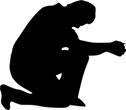 Manolo-tena ho an’ny Fiangonanao eo an-toerana“ Ary niray fo sy fanahy ny olona rehetra izay nino ; ary tsy nisy nanonona ny fananany ho azy na dia iray aza, fa niombonany avokoa ny zavatra rehetra nananany. ” – Asa 4 :32 “ “ Niray fo sy fanahy ” ny fiangonana voalohany. Tanjona iraisana iray no nitarika azy ireo : ny fahombiazan'ny iraka nankinina taminy; ary tsy nahita toerana teo amin'ny fiainan’izy ireo ny fitsiriritana. Ny fitiavan’izy ireo ny rahalahiny sy ny iraka izay noraisiny dia lehibe kokoa noho ny vola sy ny fananana ara-nofo. Ny asan'izy ireo dia nanaporofo fa nanana lanjany lehibe lavitra noho ny harena rehetra eto an-tany ny famonjena fanahy. Ho toy izany mandrakariva no mitranga rehefa mibaiko ny olona iray ny Fanahin'Andriamanitra. ” – Vavolombelona Mahery, 64FANONTANIANA FAMPIERITRERETANA :Misy fotoana isika sorena amin'ny fiangonantsika eo an-toerana na ny fiangonana manerantany mihintsy aza. Kanefa fantatsika fa ny fiangonana no ampakarin'i Kristy. Raha nanolo-tena fatratra ho an’ny fiangonany i Jesosy, tsy tokony hanao toa izany koa ve isika ? Feno ny Fanahy tokoa ireo Kristiana voalohany ary vonona hanao sorona ny zavatra rehetra ho an'ny fiangonana sy ny iraka napetrak'Andriamanitra. Maninona ianao raha mangataka amin'Andriamanitra androany mba hamela ireo fomba fisainana feno fahotana rehetra anananao amin’ilay ampakariny, ary mangataka Azy hanao batisa anao amin'ny Fanahiny, mba ahafahanao mikatsaka ny firaisana sy miaina amin’ny fahafoizan-tena mba hanohanana sy ho fitahiana ho an’ny fiarahamonin’ny fiangonana eo an-toerana.TATITRA FIDERANA :Midera an'Andriamanitra isika noho ireo fiangonana vaovao 900 voaorina tao anatin'ny taona vitsivitsy lasa izay tao amin'ny Diviziona Amerikana Avaratra.Ao amin'ny Diviziona Amerikanina Atsimo, nitombo avo 5 heny ny fangatahana fampianarana Baiboly hatramin’ny nanombohan'ity krizy ity !ANTOM-BAVAKA :Mivavaha ho an'ny fiangonana any Gabon. Mivavaha mba hananan'ny mambra herim-po sy fahendrena hanatrarana ireo mpiray tanindrazana aminy. Mivavaha manokana ho an'ny vondrona iray ao Akanda izay miezaka manao asa fanompoana ho an’ireo olona manana filàna manokana (sembana). Mivavaha ho an'ny zavatra ilain’ny fiangonanao eo an-toerana. Zavatra ilaina ara-panahy sy ara-batana. Mivavaha ho an'ny firaisana, ny fanasitranana ary ny fanoloran-tena vaovao amin'ny asa fitoriana ny filazantsara sy ny iraka. Mivavaha ho an'ireo pasitora sy mpitondra fiangonana ao amin'ny Fivondronambe any Haiti. Mivavaha ho an'ireo fiangonana any amin'ny faritra sasany any Haiti izay feno andian-jiolahy mitam-piadiana. Mivavaha ho an'ny fahasalamana ara-panahy, ara-batana, ara-tsaina ary ara-bola ho an’ireo mambra ao Haiti. Mivavaha ho an'ireo mambra izay nandray fomba fijery diso na voaova amin'ny foto-pampianarana ary miezaka mafy hamitaka ny hafa. Mivavaha ho an'ireo mambra taloha izay nisaraka tamin'ny fiangonana ary nanangana vondrona na antokom-pivavahana manokana ho azy. Mivavaha mba hoentina ho ao amin'ny fahamarinana izy ireo.Andro 56 – Fifantohan’ny Vavaka - Alakamisy 21 Mey 2020Manolo-tena ho an’ny Irak’Andriamanitra“ Fa na dia afaka amin'ny olona rehetra aza aho, dia mbola nataoko ho mpanompon'ny olona rehetra ihany ny tenako mba hahazoako maromaro kokoa … efa tonga zavatra rehetra aho amin'ny olona rehetra, mba hamonjeko ny sasany na iza na iza. ” – 1 Korintiana 9 :19, 22b“ Ny tena mpianatra marina rehetra dia teraka ao amin’ ny fanjakan’ Andriamanitra mba ho misionera. ” – Ilay Fitiavana Mandresy, 193FANONTANIANA FAMPIERITRERETANA :Ny asa misiônera, ny fitoriana ny filazantsara, tsy asa fanompoana natokana ho an'ny pasitora na evanjelistra voaofana irery ihany ireo. Ny mpino tsirairay, izay itoeran'i Jesosy ao amin'ny Fanahy, dia nantsoina hamirapiratra eto amin'izao tontolo izao amin'ny teny fahamarinana sy asa maneho fitiavana.Maninona ianao raha mangataka amin'i Kristy amin'izao fotoana izao mba hampiseho aminao hoe iza ary aiza no misy ny irakao androany ? Mitalahòa mba hanananao famindram-po marina ho an'ny fanahy very ary herim-po hizara am-pitiavana ny finoanao amin'ireo olona izay manodidina anao.TATITRA FIDERANA :Fianakaviana Makoba : “ Fanandramana nahafinaritra ho anay mianakavy ny 100 androm-bavaka. Na dia toa mampatahotra aza ny toe-javatra manodidina, dia afaka manararaotra izao fotoana izao izahay, amin’ny maha-fianakaviana anay, mba hanolo-tena indray sy hametraka ny fiainanay eo amin’i Jesosy eo am-panarahana tsara ny fandaharan’ny 100 androm-bavaka.”Afaka nanatratra olona Hindoa an-jatony tamin’ny alalan’ny hafatry ny fahasalamana ny andiana tanora « One Year in Mission » (Taona Iray manatanteraka Iraka) any Guwahati, Inde, taloha kelin’ny fihibohana vokatry ny Covid-19.ANTOM-BAVAKA :Mivavaha mba ho mazava kokoa ny momba ny asa nanirahan'Andriamanitra anao, eo amin'ny toerana misy anao izao. Mivavaha mba hanampin’ Andriamanitra anao hahatoky amin'ny alàlan'ny fizaranao an'i Kristy amin'ny olona manodidina anao amin'ny alàlan'ny teninao, ny fihetsikao ary ny fitondrantenanao. Mivavaha ho an'ireo Hôpitaly Advantista rehetra satria maro ireo zavatra ilain’izy ireo mandritra izao krizy izao. Mivavaha mba hanomezan'ny Fanahy Masina hery ho an’ny mpitsabo sy ny mpitsabo mpanampy ary ny mpiasa mba ho vavolombelona amin’ireo marary izy ireo. Mivavaha mba hahatonga ireo « Life Hope Centers » (Ivon-toerana Fanantenan'ny Fiainana) tantanan’ny fiangonana manerana an'izao tontolo izao ho jiro fanala hanazava mandritra izao vanim-potoana maizina izao. Mivavaha ho an'ireo tanàn-dehibe ao amin'ny faritra misy anao ary mba hanomezan'Andriamanitra antsika fahafahana hanatrarana ireo olona any amin'ireny toerana ireny. Mivavaha ho an'ireo misiônera any amin'ny laharana voalohany, indrindra ao amin'ny varavarankely 10/40 (eo anelanelan’ny 10° sy 40° avaratry ny ekoatera) izay mikatsaka ny hitondra an'i Jesosy ho any amin'ireo fiarahamonina izay nanjakan’i Satana nandritra ny taona an'arivony izay.